ATZINUMS Nr. 22/11-3.7/167par atbilstību ugunsdrošības prasībāmAtzinums iesniegšanai derīgs sešus mēnešus.Atzinumu var apstrīdēt viena mēneša laikā no tā spēkā stāšanās dienas augstākstāvošai amatpersonai:Atzinumu saņēmu:2022.gada 26.jūlijsDOKUMENTS PARAKSTĪTS AR DROŠU ELEKTRONISKO PARAKSTU UN SATURLAIKA ZĪMOGU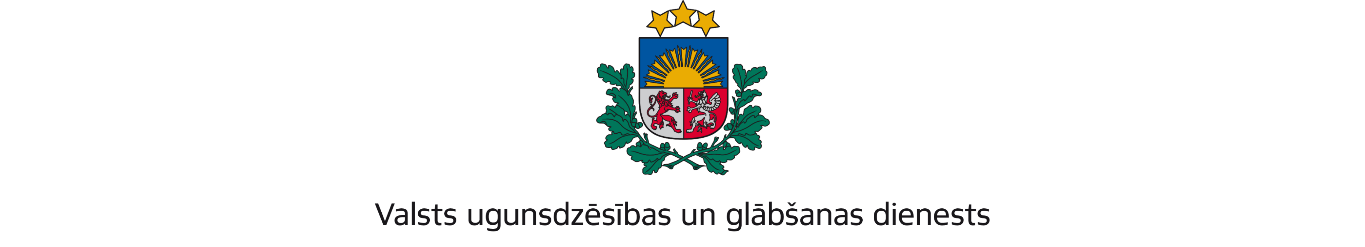 ZEMGALES REĢIONA BRIGĀDEDobeles iela 16, Jelgava, LV-3001; tālr.: 63037551; e – pasts: zemgale@vugd.gov.lv; www.vugd.gov.lvTukumsTalsu novada sporta skola(izdošanas vieta)(juridiskās personas nosaukums vai fiziskās personas vārds, uzvārds)26.07.2022.Reģ.Nr. 90009113532(datums)(juridiskās personas reģistrācijas numurs vai fiziskās personās kods)Kareivju iela 12, Talsi, Talsu novads, LV-3201(juridiskās vai fiziskās personas adrese)1.Apsekots: Kandavas Lauksaimniecības tehnikuma dienesta viesnīca.(apsekoto būvju, ēku vai telpu nosaukums)2.Adrese: Valtera iela 6 k-3, Kandava, Tukuma novads.3.Īpašnieks (valdītājs): Izglītības un zinātnes ministrija.(juridiskās personas nosaukums vai fiziskās personas vārds, uzvārds)Reģ. Nr. 90000032081, Valteru 6, Kandava, Tukuma novads, LV 3120.(juridiskās personas reģistrācijas numurs vai fiziskās personas kods; adrese)4.Iesniegtie dokumenti: Nometnes vadītāja Mika Oskerko, apliecības Nr.054-00051,2022.gada 24.jūlija iesniegums (izsūtīts no nometnes.gov.lv).5.Apsekoto būvju, ēku vai telpu raksturojums: 4 stāvu dienesta viesnīca, U1 ugunsnoturības pakāpe, telpas aprīkotas ar automātisko ugunsgrēka atklāšanas untrauksmes signalizācijas sistēmu, aprīkotas ar iekšējiem ugunsdzēsības krāniem,nokomplektētas ar ugunsdzēsības aparātiem.6.Pārbaudes laikā konstatētie ugunsdrošības prasību pārkāpumi: Ugunsdrošībureglamentējošo normatīvo aktu prasību pārkāpumi netika konstatēti.7.Slēdziens: Kandavas Lauksaimniecības tehnikuma dienesta viesnīcas telpas atbilstugunsdrošības prasībām  un var tikt izmantotas diennakts nometnes rīkošanai.8.Atzinums izdots saskaņā ar: Ministru kabineta 2009.gada 1.septembra noteikumu  Nr.981 „Bērnu nometņu organizēšanas un darbības kārtība” 8.5.apakšpunkta prasībām.(normatīvais akts un punkts saskaņā ar kuru izdots atzinums)9.Atzinumu paredzēts iesniegt: Valsts izglītības satura centram.(iestādes vai institūcijas nosaukums, kur paredzēts iesniegt atzinumu)Valsts ugunsdzēsības un glābšanas dienesta Zemgales reģiona brigādes komandierim, Dobeles ielā 16, Jelgavā, LV-3001.(amatpersonas amats un adrese)Valsts ugunsdzēsības un glābšanas dienesta Zemgales reģiona brigādesTukuma daļas komandierisViesturs Driķis(amatpersonas amats)(paraksts)(v. uzvārds)Nosūtīts uz e-pastu oskerkomiks@inbox.lv(juridiskās personas pārstāvja amats, vārds, uzvārds vai fiziskās personas vārds, uzvārds; vai atzīme par nosūtīšanu)(paraksts)